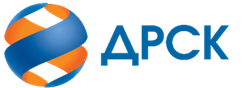 Акционерное Общество«Дальневосточная распределительная сетевая компания»ПРОТОКОЛ № 552/УКС-ВПзаседания Закупочной комиссии по аукциону в электронной форме на право заключения договора на «Строительство РП-10 кВ, ВОЛС от ПС 35 кВ Северная, ВЛЗ 10 кВ и КЛ10 кВ (участок 8) от ТП№ 6 до ТП№ 20», ЛОТ № 402701-КС ПИР СМР-2020-ДРСКСПОСОБ И ПРЕДМЕТ ЗАКУПКИ: аукцион в электронной форме на право заключения договора на «Строительство РП-10 кВ, ВОЛС от ПС 35 кВ Северная, ВЛЗ 10 кВ и КЛ10 кВ (участок 8) от ТП№ 6 до ТП№ 20», ЛОТ № 402701-КС ПИР СМР-2020-ДРСККОЛИЧЕСТВО ПОДАННЫХ ЗАЯВОК НА УЧАСТИЕ В ЗАКУПКЕ: 2 (две) заявки.КОЛИЧЕСТВО ОТКЛОНЕННЫХ ЗАЯВОК: 0 (ноль) заявок.ВОПРОСЫ, ВЫНОСИМЫЕ НА РАССМОТРЕНИЕ ЗАКУПОЧНОЙ КОМИССИИ: Об утверждении результатов процедуры аукциона Об итоговой ранжировке заявокО выборе победителя закупкиРЕШИЛИ:ВОПРОС № 1 «Об утверждении результатов процедуры аукциона»Принять цены заявок Участников по результатам аукциона:ВОПРОС №2. Об итоговой ранжировке заявок  Утвердить итоговую ранжировку заявок:ВОПРОС № 3 «О выборе победителя закупки»Признать Победителем закупки Участника, занявшего 1 (первое) место в ранжировке по степени предпочтительности для Заказчика: № 552/УКС -1. ООО ГИДРОЭЛЕКТРОМОНТАЖ» (ИНН/КПП 2801035778/280101001 ОГРН 1022800513669)  с ценой заявки не более 7 405 050,00 руб. без учета НДС. Срок выполнения работ: с момента заключения договора  до 01.11.2020 г.Условия оплаты:  Авансовые платежи в счет стоимости каждого Этапа Работ в размере 10  (десяти) процентов от стоимости соответствующего Этапа Работ (за исключением непредвиденных работ и затрат, затрат на временные здания и сооружения) без учета НДС, кроме того НДС по ставке, установленной статьей 164 НК РФ на дату выплаты авансового платежа, выплачиваются в течение 30 (тридцати) календарных дней с даты получения Заказчиком счета, выставленного Подрядчиком, но не ранее 30 (тридцати) календарных дней до даты его начала, определенной в соответствии с Календарным графиком выполнения Работ (Приложение № 2 к Договору), и с учетом пунктов 3.5.1, 3.5.5 Договора.Последующие платежи в размере 90 (девяноста) процентов от стоимости выполненных Работ, указанной в Акте освидетельствования выполненных работ, без учета НДС, кроме того НДС по ставке, установленной статьей 164 НК РФ на дату платежа, выплачиваются  в течение 15 (пятнадцати) рабочих дней, с даты подписания Сторонами документов, указанных в пункте 4.1 Договора, на основании счета, выставленного Подрядчиком, и с учетом пунктов 3.5.5, 3.5.6 Договора.Платеж, совершаемый на основании документа, указанного в пункте 4.1 Договора (Акт освидетельствования выполненных работ) является предварительной оплатой (авансированием), при этом предоставление Подрядчиком финансового обеспечения исполнения обязательств по возврату предварительной оплаты (аванса) не требуется.Окончательный расчет по Этапу Работ производится в следующем порядке:Если стоимость Этапа Работ, определенная с учетом НДС по ставке, установленной статьей 164 НК РФ на дату подписания Сторонами документов, указанных в пункте 4.2 Договора, будет превышать сумму авансовых платежей, ранее уплаченных Заказчиком в соответствии с пунктами 3.5.2, 3.5.3 Договора, соответствующая разница выплачивается в течение 15 (пятнадцати) рабочих дней, с даты подписания Сторонами документов, указанных в пункте 4.2 Договора, на основании счета, выставленного Подрядчиком, и с учетом пунктов 3.5.5, 3.5.6 Договора.Гарантийный срок составляет 60 (шестьдесят) месяцев 
и начинает течь с даты подписания Сторонами Акта КС-11 либо с даты прекращения (расторжения) Договора. Гарантийный срок может быть продлен в соответствии с условиями ДоговораИнициатору договора обеспечить подписание договора с Победителем не ранее чем через 10 (десять) календарных дней и не позднее 20 (двадцати) календарных дней после официального размещения итогового протокола по результатам закупки, с учетом результатов преддоговорных переговоров (в случае проведения таковых), в том числе получение положительного экспертного заключения/согласования в части ценообразующих документов в соответствии с действующим у Заказчика Регламентом согласования ценообразующей документации (при условии наличия данного требования в ЛНД(А) Заказчика).Победителю закупки в срок не позднее 3 (трех) рабочих дней с даты официального размещения итогового протокола по результатам закупки обеспечить направление по адресу, указанному в Документации о закупке, информацию о цепочке собственников, включая бенефициаров (в том числе конечных), по форме и с приложением подтверждающих документов согласно Документации о закупке.Секретарь Закупочной комиссии                                                                  И.Н. Ирдуганова 397-147 irduganova-in@drsk.ruг. Благовещенск«12»    08     2020 г. 32009305716№п/пДата и время регистрации заявокНаименование Участника, его адрес, ИНН и/или идентификационный номерЦена заявки , руб. без НДС121.07.2020 05:48№ 552/УКС -1.   7 442 261,31224.07.2020 08:12№ 552/УКС -2.   7 442 261,31№ п/пДата и время регистрации заявкиНаименование, адрес и ИНН Участника и/или его идентификационный номерПервая ценовая ставка, 
руб. без НДСЦена заявки по результатам аукциона, 
руб. без НДС05.08.2020 09:06№ 552/УКС -1.   ООО «ГИДРОЭЛЕКТРОМОНТАЖ» (ИНН/КПП 2801035778/280101001 ОГРН 1022800513669)7 442 261,317 405 050,0025.07.2020 05:55№ 552/УКС -2.   ООО «ЭНЕРГОСПЕЦСТРОЙ» (ИНН/КПП 2815015490/281501001 ОГРН 1142815000283)7 442 261,317 442 261,31 Место в итоговой ранжировке (порядковый № заявки)Дата и время регистрации заявкиНаименование, адрес и ИНН Участника и/или его идентификационный номерИтоговая цена заявки, 
руб. без НДС Возможность применения приоритета в соответствии с 925-ПП1 место05.08.2020 09:06№ 552/УКС -1.   ООО «ГИДРОЭЛЕКТРОМОНТАЖ» (ИНН/КПП 2801035778/280101001 ОГРН 1022800513669)7 405 050,00нет2 место25.07.2020 05:55№ 552/УКС -2.   ООО «ЭНЕРГОСПЕЦСТРОЙ» (ИНН/КПП 2815015490/281501001 ОГРН 1142815000283)7 442 261,31 нет